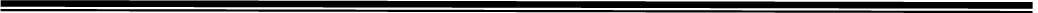 ПОСТАНОВЛЕНИЕ от                         г. Курчалой         		            № ____Об утверждении Положения о квалификационных требованиях для замещения должностей муниципальной службы в администрации Курчалоевского муниципального района Чеченской Республики и подведомственных учреждениях администрации Курчалоевского муниципального района Чеченской РеспубликиВ соответствии с Федеральным законом от 2 марта 2007 года № 25-ФЗ                 "О муниципальной службе в Российской Федерации", Законом Чеченской Республики от 26 июня 2007 года № 36-РЗ "О муниципальной службе в Чеченской Республике" в целях приведения муниципальных актов в соответствие требованиям действующего федерального и регионального законодательства, на основании статьи 7, части 6 статьи 43 Федерального закона от 6 октября 2003 года № 131-ФЗ «Об общих принципах организации местного самоуправления в Российской Федерации»                                            ПОСТАНОВЛЯЮ:Утвердить Положение о квалификационных требованиях для замещения должностей муниципальной службы в администрации  Курчалоевского муниципального района Чеченской Республики и подведомственных учреждениях администрации Курчалоевского муниципального района Чеченской Республики согласно приложению.	Признать утратившим силу Постановление главы администрации Курчалоевского муниципального района Чеченской Республики                             от 31 декабря 2010 года № 94-п «О квалификационных требованиях для замещения должностей муниципальной службы в администрации Курчалоевского муниципального района».	3. Разместить настоящее Постановление на официальном сайте администрации Курчалоевского муниципального района в информационно- телекоммуникационной сети «Интернет».4. Контроль за исполнением настоящего Постановления оставляю за собой.5. Настоящее Постановление вступает в силу со дня его подписания.Глава администрации Курчалоевского муниципального Района Чеченской Республики                                                          Х.З. Кадыров                                                                 Приложение                                                                          к Постановлению                                                                                       от ________  2019 г.№___ПОЛОЖЕНИЕ о квалификационных требованиях для замещения должностей муниципальной службы в администрации Курчалоевского муниципального района Чеченской Республики и подведомственных учреждениях администрации Курчалоевского муниципального района Чеченской Республики1. Общие положения1.1. Настоящее Положение о квалификационных требованиях для замещения должностей муниципальной службы в администрации  Курчалоевского муниципального района Чеченской Республики и подведомственных учреждениях администрации Курчалоевского муниципального района Чеченской Республики  (далее – Положение, подведомственные учреждения) разработано в соответствии с Федеральным законом от 2 марта 2007 года № 25-ФЗ "О муниципальной службе в Российской Федерации", Законом Чеченской Республики от 26 июня 2007 года №36-РЗ "О муниципальной службе в Чеченской Республике", Методическими рекомендациями по установлению квалификационных требований для замещения должностей муниципальной службы и организации оценки на соответствие указанным требованиям Министерства труда и социальной защиты Российской Федерации 2006 года, Уставом Курчалоевского муниципального района и устанавливает квалификационные требования к уровню профессионального образования, стажу муниципальной службы или стажу работы по специальности, направлению подготовки, к знаниям и умениям, которые необходимы для исполнения должностных обязанностей.Под квалификационными требованиями понимаются единые требования к уровню профессионального образования, стажу муниципальной службы (государственной гражданской службы) или работы по специальности, направлению подготовки, знаниям и умениям, которые необходимы для исполнения должностных обязанностей для лиц, претендующих на замещение должностей муниципальной службы, и муниципальных служащих, замещающих должности муниципальной службы в администрации Курчалоевского муниципального района Чеченской Республики и подведомственных учреждениях.Под знаниями понимается совокупность правовых и иных знаний, необходимых для эффективного и результативного исполнения должностных обязанностей.Под умениями понимается освоенные человеком способы выполнения действия, обеспечиваемые совокупностью приобретенных знаний.1.2. Квалификационные требования, оговоренные в настоящем Положении, служат основой для разработки должностных инструкций, содержащих конкретный перечень обязанностей муниципального служащего с учетом особенностей выполняемой им работы, утверждаемых в установленном порядке.1.3. Настоящее Положение призвано содействовать правильному подбору, расстановке и закреплению кадров муниципальной службы, совершенствованию функционального и технологического разделения труда между руководителями и специалистами, использоваться при проведении аттестации муниципальных служащих, а также при разработке должностных инструкций.2. Квалификационные требования для замещения должностеймуниципальной службы2.1. Квалификационные требования для замещения должностей муниципальной службы устанавливаются в зависимости от групп должностей муниципальной службы в соответствии с реестром должностей муниципальной службы, утвержденным Законом Чеченской Республики                   от 4 августа 2010 года № 40-РЗ «О реестре должностей муниципальной службы в Чеченской Республике».Квалификационные требования к должностям муниципальной службы определяются в соответствии с классификацией по группам должностей муниципальной службы и предъявляются к:- уровню профессионального образования;- стажу муниципальной службы или стажу работы по специальности;- профессиональным знаниям и навыкам, необходимым для исполнения должностных обязанностей.2.2. Для лиц, претендующих на замещение должностей муниципальной службы, и муниципальных служащих, замещающих должности муниципальной службы, предъявляются следующие требования к уровню их профессионального образования с учетом группы и специализации должностей муниципальной службы:- высших и главных должностей муниципальной службы - высшее образование;- ведущих должностей муниципальной службы - высшее образование;- старших и младших должностей муниципальной службы - профессиональное образование.2.3. Квалификационные требования к стажу муниципальной службы или стажу работы по специальности определяются по группам должностей:- для высших и главных должностей муниципальной службы - не менее двух лет стажа муниципальной службы или работы по специальности, направлению подготовки;- для ведущих, старших и младших должностей муниципальной службы - без предъявления требований к стажу.3. Квалификационные требования к знаниям3.1. Квалификационными требованиями к профессиональным знаниям и навыкам, необходимым для исполнения должностных обязанностей по замещаемой должности муниципальной службы всех групп, являются:- знание государственного языка Российской Федерации (русского языка);- знание Конституции Российской Федерации, федерального законодательства по вопросам местного самоуправления и муниципальной службы и о противодействии коррупции, Конституции Чеченской Республики, республиканского законодательства по вопросам местного самоуправления и муниципальной службы, и иных нормативных правовых актов по профилю деятельности, стратегических программных документов, определяющих политику развития Российской Федерации, Чеченской Республики, муниципального образования по профилю деятельности;- знание основ государственного и муниципального управления;- знание нормативных правовых документов, регламентирующих служебную деятельность.3.2. Общими квалификационными требованиями к профессиональным навыкам муниципальных служащих, замещающих должности муниципальной службы всех групп, являются:- умение работать с людьми, вести деловые переговоры, контролировать и анализировать данные, оперативно принимать и реализовывать решения, владеть способностями делового письма;- умение пользоваться электронными средствами, оперировать информацией баз данных;- навыки работы на компьютере на уровне пользователя (Microsoft Office Word, Microsoft Office Excel);- навыки пользования копировальной техникой, телефонной и факсимильной связью;- навыки владения современными средствами, методами и технологией работы с информацией;- навыки работы с документами (составление, оформление, анализ, ведение и хранение документации и иные практические навыки работы с документами);- навыки саморазвития и организации личного труда;- навыки планирования рабочего времени;- коммуникативные навыки.3.3. Квалификационные требования к профессиональным знаниям и навыкам в области информационно-коммуникационных технологий, которыми должен владеть муниципальный служащий:3.3.1. Базовый уровень требований в области информационно-коммуникационных технологий (ведущая, старшая и младшая группы должностей муниципальной службы):Знания:- аппаратного и программного обеспечения;- возможностей и особенностей применения современных информационно-коммуникационных технологий в органах местного самоуправления, включая использование возможностей межведомственного документооборота;- общих вопросов в области обеспечения информационной безопасности.Навыки:- работы с внутренними и периферийными устройствами компьютера;- работы с информационно-телекоммуникационными сетями, в том числе сетью Интернет;- управления электронной почтой;- работы в текстовом редакторе;- работы с электронными таблицами;- работы с базами данных.4. Заключительные положения4.1. Квалификационные требования к уровню профессионального образования, стажу муниципальной службы (государственной службы) или стажу работу по специальности, профессиональным знаниям и навыкам, необходимым для исполнения должностных обязанностей муниципальных служащих, включаются в должностную инструкцию муниципального служащего.ГЛАВААДМИНИСТРАЦИИКУРЧАЛОЕВСКОГО МУНИЦИПАЛЬНОГО РАЙОНА ЧЕЧЕНСКОЙ РЕСПУБЛИКИ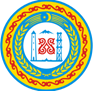 НОХЧИЙН РЕСПУБЛИКИН КУРЧАЛОЙН МУНИЦИПАЛЬНИ К1ОШТАН АДМИНИСТРАЦИН КУЬЙГАЛХО